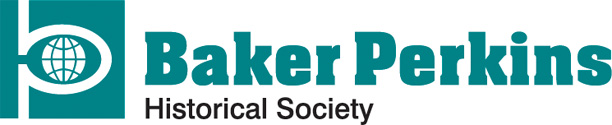 Websites: www.westwoodworks.net and www.bphs.netANNUAL ASSOCIATE MEMBERSHIP APPLICATIONPayment enclosed (cheque payable to “Baker Perkins Historical Society”) for £5.00.Please send to:Gabrielle Abbott, BPHS Secretary, Baker Perkins Ltd, Manor Drive, Paston Parkway, Peterborough PE4 7APTelephone: 01733 283122         	E-mail: gabrielle.abbott@bakerperkinsgroup.com Surname:Mr / Mrs / Miss / Other:First Name/s:Address:Address:Address:Address:Telephone:E-mail:Signature:Date:Office use only:Office use only:Received and listed:Payment to Treasurer:Membership no: